National Conference of State Tax Judges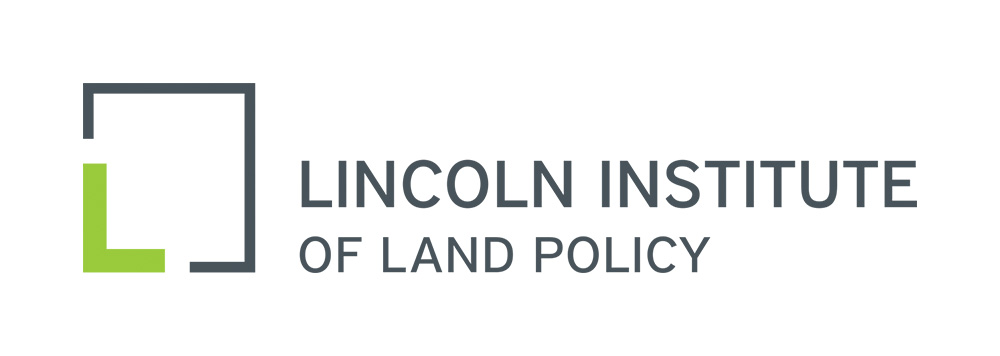 37th Annual MeetingCambridge, MassachusettsSeptember 7-9, 2017Dirk Giseburt, Joseph Henchman, David Herzig:Retroactivity: Constitutional Issues and Controversies